ОПРОСНЫЙ ЛИСТ ДЛЯ ПОДБОРА ЦИРКУЛЯЦИОННОГО НАГРЕВАТЕЛЯ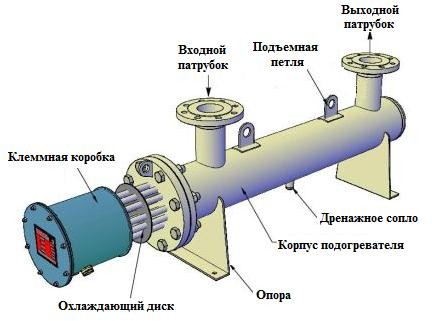 Описание характеристик и требованийОписание характеристик и требований1. Назначение:  	1. Назначение:  	2. Нагреваемая среда:  	2. Нагреваемая среда:  	3. Технические параметры:Взрывоопасность: □ Да	□ НетЗона: □ IIA	□IIB	□IICТемпературный класс: □T1 □T2 □T3 □T4 □T5 □T6Минимальная температура окр. среды 	°СПлотность 	кг/м3Теплоёмкость 	_ кДж/кг КМинимальный расход 	нм3/часМаксимальный расход 	нм3/часТемпература на входе 	°СТребуемая температура на выходе 	°СРабочее давление 	атм.Расчётное давление 	атм.Напряжение питания: □ 220В 1Ф □ 380В 3Ф□ 660В 3ФОграничение по мощности: □ Нет □ Да 	кВтНапряжение питания: □ 220В 1Ф □ 380В 3Ф□ 660В 3ФИсполнение: □ Горизонтальное	□ Вертикальное4. Требования к штуцерам:Входной патрубок: DN 	PN 	Расположение: □ Вертикально вверх □ Вертикально вниз □ Сбоку справа □ Сбоку слеваРасположение: □ Вертикально вверх □ Вертикально вниз □ Сбоку справа □ Сбоку слеваВыходной патрубок: DN 	PN 	Расположение: □ Вертикально вверх □ Вертикально вниз □ Сбоку справа □ Сбоку слева □ По ходу движения средыРасположение: □ Вертикально вверх □ Вертикально вниз □ Сбоку справа □ Сбоку слева □ По ходу движения средыДренажное сопло:   □ Фланцевое DN 	PN 		□ РезьбовоеДренажное сопло:   □ Фланцевое DN 	PN 		□ РезьбовоеВентиляционное сопло (не требуется при нагреве воздуха, азота и др. нейтральных газов):□ Фланцевое DN 	PN 		□ РезьбовоеВентиляционное сопло (не требуется при нагреве воздуха, азота и др. нейтральных газов):□ Фланцевое DN 	PN 		□ Резьбовое5. Материал корпуса: □ Нержавеющая сталь	□ Углеродистая сталь5. Материал корпуса: □ Нержавеющая сталь	□ Углеродистая сталь6. Ограничения по габаритам: □ Нет	□ Да	Длина не более 	ммШирина не более 	мм Высота не более 	мм6. Ограничения по габаритам: □ Нет	□ Да	Длина не более 	ммШирина не более 	мм Высота не более 	мм7. Шкаф управления: □ Без шкафа	□ Контакторный (ВКЛ/ВЫКЛ)	□ Тиристорный (плавное регулирование)7. Шкаф управления: □ Без шкафа	□ Контакторный (ВКЛ/ВЫКЛ)	□ Тиристорный (плавное регулирование)Расстояние от шкафа управления до подогревателя 	мРасстояние от шкафа управления до подогревателя 	мПрим.: при нагреве природного и топливного газа может использоваться только тиристорное регулирование.Прим.: при нагреве природного и топливного газа может использоваться только тиристорное регулирование.8. Дополнительная информация 	8. Дополнительная информация 	Заполненный опросный лист просьба отправить на e-mal: info@tenmash.byЗаполненный опросный лист просьба отправить на e-mal: info@tenmash.by